Fagereke ryttarförening cupregler 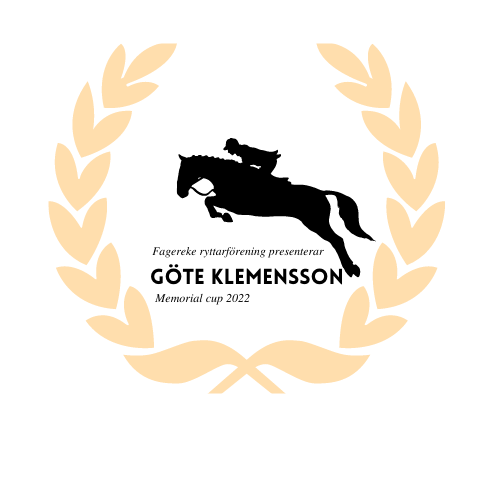 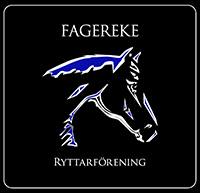 Göte Klemensson Memorial Cup 2022Till minne av Göte Klemensson, kär vän till föreningen, anordnar FRF en cup i hans namn. Cupen är helt fristående från SVRFs egna cuper och ej konkurrerande.Regler förGöte Klemensson Memorial Cup Årsperiod2022GrenHoppningÖppet förÖppen för alla som är startberättigade i ingående klasser enligt TR Ridhästar och ponnyer, ej avd. BAllmänna bestämmelserCupen följer TRAnmälanFör att delta i cupen måste ekipaget vara anmält på TDB till båda klasserna som cupen ingår i innan anmälan går ut – efteranmälan samma dag räknas inte. Anmälningarna öppnar ca en månad före tävlingsdag. För att starta i cup skall ryttare anmäla sig på lista enligt proposition. Begränsat antal platser till cupen.Omgångar, plats, tidpunktFagereke RF, Oskarshamn, 11/9KlasserPonny: Lätt D och Lätt CRidhäst: 90 cm och 100 cmPoängberäkningAlla som deltar i cupen och startar i klass skall ha poäng enligt skala. Individuella starter som inte är med i cup skall INTE ha poäng. Exempel; om någon vinner en klass som inte är med i någon cup så får tvåan som är med i cup 20 respektive 22 poäng.  Resultaten ”utgår” och ”utesluten” ger alltid 0 poäng.  Båda klasserna skall genomföras, d.v.s. ekipage ska ha ridit genom startlinjen i båda klassera för att resultat i cupen ska räknas. Poäng delas ut enligt nedan skala. Vid lika totalsumma på poäng efter två genomförda cupklasser så vinner den som har högsta poängen i den högsta hoppklassen. Om ekipagen även där är lika så är det den med högst poäng från lägsta klassen som vinner.PriserAlla deltagare som rider felfritt i andra klassens grundomgång får deltagarrosett. Cupsegrade och placerade utses enligt TR. Rosett + plakett samt eventuella hederspriser. StartordningIndividuella startar först och cupdeltagare efter i samma klass med eventuell paus emellan. En klassvinnare och en cupvinnare i varje kategori (A, B, C, D och ridhäst)FrågorTill tävlingssektionen fagereke.tavlingssektionen@gmail.comPoängtabell Ridhäst 90 cm		               Ridhäst 100 cmPlats:	Ponny Lätt D			               Ponny Lätt C	                1:a	20 poäng				22 poäng2:a	18 poäng				20 poäng3:a	16 poäng				18 poäng4:a	14 poäng				16 poäng5:a	12 poäng				14 poäng6:a	11 poäng				13 poäng7:a	10 poäng				12 poäng8:a	 9 poäng				11 poäng9:a	 8 poäng				10 poäng10:a	 7 poäng				 9 poäng11:a	 6 poäng				 8 poäng12;a	 5 poäng				 7 poäng13:e	 4 poäng				 6 poäng14:e	 3 poäng				 5 poäng15:e	 2 poäng				 4 poäng16:e	 1 poäng				 3 poäng17:e	 1 poäng				 2 poäng18:e	 1 poäng				 1 poäng19:e	 1 poäng				 1 poäng20:e	 1 poäng				 1 poängPoängtabell Ridhäst 90 cm		               Ridhäst 100 cmPlats:	Ponny Lätt D			               Ponny Lätt C	                1:a	20 poäng				22 poäng2:a	18 poäng				20 poäng3:a	16 poäng				18 poäng4:a	14 poäng				16 poäng5:a	12 poäng				14 poäng6:a	11 poäng				13 poäng7:a	10 poäng				12 poäng8:a	 9 poäng				11 poäng9:a	 8 poäng				10 poäng10:a	 7 poäng				 9 poäng11:a	 6 poäng				 8 poäng12;a	 5 poäng				 7 poäng13:e	 4 poäng				 6 poäng14:e	 3 poäng				 5 poäng15:e	 2 poäng				 4 poäng16:e	 1 poäng				 3 poäng17:e	 1 poäng				 2 poäng18:e	 1 poäng				 1 poäng19:e	 1 poäng				 1 poäng20:e	 1 poäng				 1 poäng